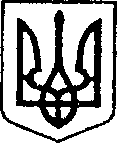                                                                                                     УКРАЇНАЧЕРНІГІВСЬКА ОБЛАСТЬН І Ж И Н С Ь К А    М І С Ь К А    Р А Д А37 сесія VII скликанняР І Ш Е Н Н Явід    13 квітня   2018 р.		      м. Ніжин	                      № 46-37/2018Про внесення в перелік двох земельних ділянокнесільськогосподарського призначення, щопідлягають продажу власникам об’єктів нерухомогомайна, розміщеного на цих ділянках           Відповідно до статей 25, 26, 42, 59, 60, 73 Закону України «Про місцеве самоврядування в Україні», на виконання Земельного кодексу України, керуючись Регламентом Ніжинської міської ради Чернігівської області, затвердженим рішенням Ніжинської міської ради Чернігівської області VII скликання від 24 листопада 2015 року №1-2/2015 (зі змінами), міська рада вирішила:             1. Внести в перелік земельних ділянок несільськогосподарського призначення, що підлягають продажу власникам об’єктів нерухомого майна, розміщеного на цих ділянках, земельні ділянки:                   1.1. Земель житлової та громадської забудови для будівництва та обслуговування будівель торгівлі (для експлуатації та обслуговування нежитлового приміщення «магазин-закусочна»), площею 0,0091 га за адресою: вул. Шевченка, 112/2, м. Ніжин (кадастровий номер 7410400000:04:022:0151), яка використовується для розміщення нежитлового приміщення «магазин-закусочна», яка є власністю фізичної  особи- підприємця Пучки Людмили Степанівни, згідно договору дарування нежилого приміщення  від 02.11.2017р. № 1552;                    1.2. Земель житлової та громадської забудови для будівництва та обслуговування будівель торгівлі (для експлуатації та обслуговування нежитлового приміщення «магазин-закусочна»), площею 0,0021 га за адресою: вул. Шевченка, 112/2, м. Ніжин (кадастровий номер 7410400000:04:022:0152), яка використовується для розміщення нежитлового приміщення «магазин-закусочна», яка є власністю фізичної  особи - підприємця Пучки Людмили Степанівни, згідно договору дарування нежилого приміщення  від 02.11.2017р. № 1552.                     2. Фінансування робіт з проведення експертної грошової оцінки даних земельних ділянок здійснюється за рахунок внесеного покупцем авансу у розмірі 19 % вартості земельної ділянки, визначеної за нормативною грошовою оцінкою земельної ділянки.                    3. Відділу земельних відносин виконавчого комітету Ніжинської міської ради забезпечити оприлюднення даного рішення на офіційному сайті Ніжинської міської ради протягом п’яти робочих днів з дня його прийняття.               4. Організацію виконання даного рішення покласти на першого заступника міського голови з питань  діяльності виконавчих органів ради   Олійника Г.М. та на відділ земельних відносин.               5. Контроль за виконанням даного рішення покласти на постійну комісію з питань земельних відносин, будівництва, архітектури, інвестиційного розвитку міста та децентралізації.    Міський голова         				                                   Лінник А.В.